PE and Sports Premium Funding 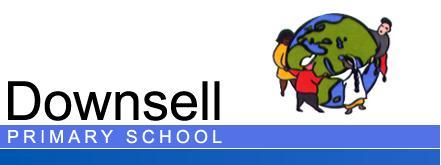 Key Achievements to Date:A school-wide promotion of CricketIncreased participation of afterschool clubs across the schoolConsistent delivery of timetabled PEMore Less-Active Children being re-engaged with physical activity Our school allocation Our school is expecting to be awarded £20,550 for the academic year 2019-20, and we plan on using the funding as outlined below:For more information about the Sports fund please visit the DfE website. DfE Sports Fund2019-2020Funding allocatedImpact To develop lessons to increase engagement of children (KI 1)£4,800Lessons are becoming more inclusive and have a more consistent structure across the school. Children are encouraged to challenge themselves more in lesson.Enhanced quality of teaching and inclusive learningCoaches to support the provision of high quality lessons (Essex County Cricket Club)To increase the profile of Sports and PE throughout the school, including afterschool clubs and intra-school competitions (KI 2)£3,500Increase in participation of children in lesson, intra-school competition and afterschool clubsIncreased staffing capacity and sustainability of clubsChildren able to compete in a safe environment and enjoy themselves or actively support their peers while they are doing so.To increase staff confidence in teaching PE and School Sport (KI 3)£4,000Teachers more confident on the use of the assessment toolTeacher developing confidence on the delivery of lessonsImproving the subject knowledge and quality of teaching in PE throughout the schoolSpeciality Coaches to support teachers in delivery of sportsTo give a broader experience of a range of sports and activities offered (KI 4)£4,520Extended alternative provisionEngaged or re-engage children with more child friendly activities, particularly those who have become disaffected or have been identified as low activityEquipment bought to provide access to new sports and activitiesTo increase participation in competitive sport£3,800Membership of Waltham Forest School Sports Network (WFSSN) allows competitive inter-school competitions with other schools of the borough in a range of sportsIntra-school competitions in a range sports, including Sports Games Day (for year groups that returned during COVID 19 lockdown)All children have the opportunity to take part in competitive sport and have their efforts celebrated with the whole school